CHONGSHIN UNIVERSITY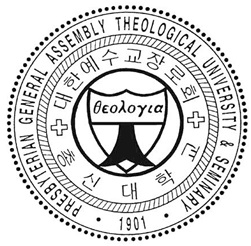 APPLICATION FOR ADMISSION한국어과정 입학지원서한국어 혹은 영어로 깨끗하게 작성해 주시길 바랍니다. Please type clearly in Korean or English.CHONGSHIN UNIVERSITY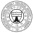 CHONGSHIN UNIVERSITYSELF-INTRODUCTION & ESSAY자기소개서 & 학습계획서본인은 귀 대학에 입학하고자 신청하며 학교 규정을 준수하지 않아 발생하는 모든 책임을 감수할 것에 동의합니다.I am applying for the Korean Language Program and I understand and agree to bear all responsibilities arising from my failure to comply with school regulations.Date 날짜  (yyyy/mm/dd)                 Full name 성명                     Signature 서명                                                                   [By Hand Writing ]지원과정APPLYING PROGRAM지원과정APPLYING PROGRAM지원과정Applying Program정규과정Regular Program단기과정Short Program지원학기Application semester봄학기Spring  Semester         여름학기Summer  Semester가을학기Fall  Semester           겨울학기Winter  Semester 인적사항PERSONAL INFORMATION  인적사항PERSONAL INFORMATION  인적사항PERSONAL INFORMATION  인적사항PERSONAL INFORMATION  인적사항PERSONAL INFORMATION  인적사항PERSONAL INFORMATION  인적사항PERSONAL INFORMATION  이름Name in Full한국어 Korean이름Name in Full영어 English생년월일 (년/월/일)Date of Birth (yy/mm/dd)성별 Gender성별 Gender성별 Gender☐ 남자 Male☐ 여자 Female국적Nationality여권번호Passport Number 여권번호Passport Number 여권번호Passport Number 한국비자종류 (해당없으면 빈칸)Type of Visa (if  have)한국비자만료일자 (해당없으면 빈칸)Visa Expiration Date (if  have) (yy/mm/dd)한국비자만료일자 (해당없으면 빈칸)Visa Expiration Date (if  have) (yy/mm/dd)한국비자만료일자 (해당없으면 빈칸)Visa Expiration Date (if  have) (yy/mm/dd)이메일 E-mail Address연락처 Phone Number주소Address한국연락처Guardians in Korea성명 / 관계 Name / Relationship성명 / 관계 Name / Relationship본국연락처Guardians in Hometown성명 / 관계 Name / Relationship성명 / 관계 Name / Relationship학력사항EDUCATION BACKGROUND(Since Middle School)학력사항EDUCATION BACKGROUND(Since Middle School)학력사항EDUCATION BACKGROUND(Since Middle School)학력사항EDUCATION BACKGROUND(Since Middle School)학력사항EDUCATION BACKGROUND(Since Middle School)기간 Duration(yy/mm/dd)학교명 Name of School전공 Major(if  have)소재지 Location비고 Remark외국어 능력 및 수준FOREIGN LANGUAGE PROFICIENCY외국어 능력 및 수준FOREIGN LANGUAGE PROFICIENCY한국어 Korean☐ 잘함Good            ☐ 보통Average           ☐ 잘 못함Poor           ☐ 전혀 못함None     영어 English☐ 잘함Good            ☐ 보통Average           ☐ 잘 못함Poor           ☐ 전혀 못함None기타 Others한국어 수준이 ‘전혀 못함’인 경우에는 반편성 시험을 생략하고 1단계에 배정합니다.If you choose ‘none’, you will be placed into level 1 without having the placement test.한국어 수준이 ‘전혀 못함’인 경우에는 반편성 시험을 생략하고 1단계에 배정합니다.If you choose ‘none’, you will be placed into level 1 without having the placement test.가족정보FAMILY INFORMATION가족정보FAMILY INFORMATION가족정보FAMILY INFORMATION가족정보FAMILY INFORMATION가족정보FAMILY INFORMATION관계 Relationship성명 Name나이 Age직업 Occupation전화번호 Phone No.유학생보험OVERSEAS STUDENT HEALTH COVER유학생보험OVERSEAS STUDENT HEALTH COVER한국 정부의 외국인 유학생 보험가입 의무화 정책에 따라 모든 외국인 유학생들은 반드시 보험에 가입해야 합니다. Department of immigration and Multi-cultural Affairs requires all Student Visa holders to maintain Overseas Student Health Cover at all times.한국 정부의 외국인 유학생 보험가입 의무화 정책에 따라 모든 외국인 유학생들은 반드시 보험에 가입해야 합니다. Department of immigration and Multi-cultural Affairs requires all Student Visa holders to maintain Overseas Student Health Cover at all times.가입sign up보험은 입학 후 외국인등록증을 발급받은 이후 효력이 발생합니다.The insurance will be valid after registration of Alien Registration Card.가입sign up☐ 위 내용들을 확인하였고 유학생 보험에 가입하는 것을 동의합니다.    I confirm information the above and agree to apply for Health Cover InsuranceDate 날짜 (yyyy/mm/dd)                  Signature 서명                                                                                                   [By Hand Writing ]한국거주지RESIDENCE IN KOREA코로나로 상황으로 인해 기숙사 운영을 하고 있지 않습니다. 따라서 학생이 한국에서 거주할 장소는 학생 본인이 알아보셔야 합니다.
The dormitory is not available due to COVID-19 situation. Therefore, you need to find your own place to stay while staying in Korea한국에 입국 후 어디에서 누구와 거주할 예정입니까? Where and with whom will you live after entering Korea?재정보증인FINANCIAL GUARANTEE재정보증인FINANCIAL GUARANTEE재정보증인FINANCIAL GUARANTEE재정보증인FINANCIAL GUARANTEE학비 및 생활비 일체의 경비를 부담할 사람이나 기관에 대해 작성하세요.Give the name of the Person or Organization, which will be responsible for payment of all amounts of tuition fees and living expenses during the period of study.학비 및 생활비 일체의 경비를 부담할 사람이나 기관에 대해 작성하세요.Give the name of the Person or Organization, which will be responsible for payment of all amounts of tuition fees and living expenses during the period of study.학비 및 생활비 일체의 경비를 부담할 사람이나 기관에 대해 작성하세요.Give the name of the Person or Organization, which will be responsible for payment of all amounts of tuition fees and living expenses during the period of study.학비 및 생활비 일체의 경비를 부담할 사람이나 기관에 대해 작성하세요.Give the name of the Person or Organization, which will be responsible for payment of all amounts of tuition fees and living expenses during the period of study.성명 Name관계 Relationship직업 Occupation연락처 Phone No.주소 Address본인은 위 학생이 한국에서의 유학기간 동안 필요한 학비 및 생활비 등 일체 경비를 부담할 것을 서약합니다.I guarantee that I will be responsible for the above named applicant’s tuition fee and living expenses for the duration of the whole program.Date 날짜  (yyyy/mm/dd)                 Full name 성명                     Signature 서명                                                                   [By Hand Writing ]본인은 위 학생이 한국에서의 유학기간 동안 필요한 학비 및 생활비 등 일체 경비를 부담할 것을 서약합니다.I guarantee that I will be responsible for the above named applicant’s tuition fee and living expenses for the duration of the whole program.Date 날짜  (yyyy/mm/dd)                 Full name 성명                     Signature 서명                                                                   [By Hand Writing ]본인은 위 학생이 한국에서의 유학기간 동안 필요한 학비 및 생활비 등 일체 경비를 부담할 것을 서약합니다.I guarantee that I will be responsible for the above named applicant’s tuition fee and living expenses for the duration of the whole program.Date 날짜  (yyyy/mm/dd)                 Full name 성명                     Signature 서명                                                                   [By Hand Writing ]본인은 위 학생이 한국에서의 유학기간 동안 필요한 학비 및 생활비 등 일체 경비를 부담할 것을 서약합니다.I guarantee that I will be responsible for the above named applicant’s tuition fee and living expenses for the duration of the whole program.Date 날짜  (yyyy/mm/dd)                 Full name 성명                     Signature 서명                                                                   [By Hand Writing ]※ PLEASE WRITE IN KOREAN LANGUAGE OR ENGLISHSELF-INTRODUCTION ESSAYWrite an essay in English language about your purpose in studying Korean and your future plans.- study career,etc.